От _____________№ __________В соответствии с постановлением Правительства Российской Федерации от 09.02.2019 №106  « О внесении изменений в приложение № 15 к государственной программе Российской Федерации «Обеспечение доступным жильем и коммунальными услугами граждан Российской Федерации», а так же правилами предоставления и распределения субсидий из федерального бюджета бюджетам субъектов Российской Федерации на поддержку государственных программ субъектов Российской Федерации и муниципальных программ формирование современной городской среды, администрация Починковского муниципального района Нижегородской области  постановляет:1. Внести изменения в муниципальную программу «Формирование комфортной городской среды на территории Починковского муниципального района на 2018 - 2022 годы» утвержденную постановлением администрации Починковского муниципального района от 02.04.2018 № 250, изложив её в новой прилагаемой редакции.2.Разместить настоящее постановление на официальном сайте администрации Починковского муниципального района в информационно – телекоммуникационной сети «Интернет». 3.Контроль за исполнением настоящего постановления возложить на первого заместителя главы администрации Починковского муниципального района В.С.Елисеева.Глава администрации района                                                             М.В.ЛаринПРОЕКТУтвержденаПостановлением администрации Починковскогомуниципального районаНижегородской областиОт                              года №_______ МУНИЦИПАЛЬНАЯ  ПРОГРАММА"ФОРМИРОВАНИЕ КОМФОРТНОЙ ГОРОДСКОЙ СРЕДЫНА ТЕРРИТОРИИ ПОЧИНКОВСКОГО МУНИЦИПАЛЬНОГО РАЙОНА НА 2018 - 2024 ГОДЫ"(далее - муниципальная программа)1. Паспорт муниципальной программы2. Текстовая часть муниципальной программы2.1. Характеристика текущего состоянияНа территории Починковского муниципального района   существует необходимость системного рассмотрения и решения проблем благоустройства, осуществления мероприятий, направленных на радикальное улучшение состояния окружающей среды и изменения облика территорий в границах муниципальных образований Починковского муниципального  района.В Починковском муниципальном районе  находятся 9 муниципальных образований. Большинство муниципальных образований Починковского муниципального района являются дотационными, самостоятельно решить проблему улучшения качества условий жизни населения, в части создания комплексной системы благоустройства, они не в состоянии.Общий анализ благоустройства территорий в границах муниципальных образований Починковского муниципального района   показывает наличие проблем с оснащенностью населенных пунктов детскими, спортивными и контейнерными площадками, малыми архитектурными формами. Характерен низкий уровень благоустройства дворовых территорий, отсутствие общественных пространств, удовлетворяющих современным требованиям комфортной городской среды.Существующие детские площадки, кроме вновь построенных в последние 5 - 6 лет, находятся в состоянии, не отвечающем требованиям безопасности и эстетики.Экологические проблемы связаны с отсутствием проведения необходимых мероприятий по озеленению городских территорий, повышенная загрязненность воздуха и отсутствие необходимого ухода привели к преждевременному старению деревьев, потере декоративного вида.Право граждан на благоприятную окружающую среду закреплено в основном законе государства - Конституции Российской Федерации, в связи с чем, создание благоприятной для проживания и хозяйствования среды является одной из социально значимых задач, на успешное решение которой должны быть направлены совместные усилия органов государственной власти и местного самоуправления при деятельном участии в ее решении населения.Целями обеспечения национальной безопасности в области повышения качества жизни российских граждан являются развитие человеческого потенциала, удовлетворение материальных, социальных и духовных потребностей граждан.Для противодействия угрозам качеству жизни граждан органы местного самоуправления во взаимодействии с институтами гражданского общества обязаны:- улучшать и развивать жилищно-коммунальную инфраструктуру;- принимать меры по защите населения от чрезвычайных ситуаций природного и техногенного характера, а также по снижению риска их возникновения на территории Починковского муниципального района      -  обеспечивать развитие информационной инфраструктуры, доступность информации по различным вопросам социально-политической, экономической жизни общества, равный доступ к государственным услугам на всей территории Российской Федерации, в том числе с использованием информационных и коммуникационных технологий;Работа по формированию городской среды будет осуществляться по двум направлениям: благоустройство дворовых территорий многоквартирных домов, развитие общественных пространств Починковского муниципального района.2.2. Цели и задачиСтратегической целью муниципальной  программы на период 2018 - 2024 годов является создание комфортной среды проживания и жизнедеятельности для человека, которая позволит не только удовлетворять жилищные потребности населения, но и обеспечивать высокое качество жизни в целом. Создание условий для системного повышения качества и комфорта городской среды путем реализации мероприятий по благоустройству на территории Починковского муниципального района. Задачи для достижения поставленной цели следующие:- создание условий для системного повышения качества и комфорта городской среды на территории Починковского муниципального района на основе проведения благоустройства территорий в границах муниципальных образований Починковского муниципального района;- создание достойных условий для развития культуры отдыха и организации досуга для жителей Починковского муниципального района;- организация мероприятий по благоустройству общественных территорий;-организация мероприятий по благоустройству дворовых территорий многоквартирных домов;- привлечение населения к активному участию в выявлении и определении степени приоритетности проблем программы, подготовке, реализации, контроле качества и приемке работ, выполняемых в рамках муниципальной программы, а также последующем содержании и обеспечении сохранности объектов благоустройства;  - повышение уровня вовлеченности заинтересованных граждан, организаций в реализацию мероприятий по благоустройству общественных территорий и дворовых территорий многоквартирных домов.2.3. Сроки и этапы реализации муниципальной программыМуниципальная  программа будет реализовываться в период 2018 - 2024 годов. Муниципальная  программа реализуется в один этап.2.4. Перечень основных мероприятий муниципальной программыИнформация об основных мероприятиях муниципальной  программы отражена в таблице 1.Таблица 1. Перечень основных мероприятий муниципальной программы2.5. Индикаторы достижения цели и непосредственныерезультаты реализации муниципальной программыСостав индикаторов муниципальной программы определен исходя из принципа необходимости и достаточности информации для характеристики достижения цели и решения задач муниципальной программы.Достижение целей муниципальной программы будет обеспечено путем достижения следующих целевых значений индикаторов.Информация о составе и значениях индикаторов и непосредственных результатов приводится согласно таблице 2.Таблица 2. Сведения об индикаторах и непосредственных результатах	Перечень индикаторов носит открытый характер и предусматривает возможность корректировки в случае потери информативности индикатора (достижение максимального значения или насыщения), изменения приоритетов государственной политики в жилищно-коммунальной сфере.2.6. В рамках муниципальной программы в 2018 - 2024 году предусматривается предоставление субсидий из областного и федерального  бюджета бюджету Починковского  муниципального района Нижегородской области (далее - субсидии).Положение о предоставлении, расходовании субсидий на поддержку муниципальных программ формирования комфортной городской среды, утверждается постановлением  администрации Починковского муниципального района Нижегородской области.Таблица 5. Прогнозная оценка расходов на реализациюмуниципальной программы за счет всех источников	Примечание:Допускается указание оценочных и/или прогнозных значений.2.9. Анализ рисков реализации муниципальной программыПри реализации муниципальной программы возможно возникновение следующих рисков, которые могут препятствовать достижению планируемых результатов:- риски, связанные с изменением бюджетного законодательства;- финансовые риски: снижение объемов финансирования из областного и федерального бюджета финансирование муниципальной программы не в полном объеме в связи с неисполнением доходной части бюджета Починковского муниципального района.В указанных случаях муниципальной программа подлежит корректировке.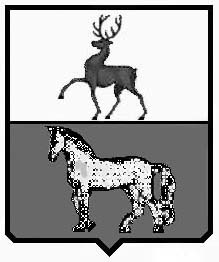 АДМИНИСТРАЦИЯ ПОЧИНКОВСКОГО МУНИЦИПАЛЬНОГО РАЙОНАНИЖЕГОРОДСКОЙ ОБЛАСТИПОСТАНОВЛЕНИЕО внесении изменений в   муниципальную программу «Формирование современной городской среды на территории  Починковского  муниципального района Нижегородской области на 2018-2022 годы.Направлено:           Ларину М.В. – 1 экз.в управление АС и ЖКХ – 2 экз в управление финансов    –1 экзв управление экономики и прогнозирования  –1 экзв дело –3 экзНаименование программы"Формирование комфортной городской средына территории Починковского муниципального района на 2018 - 2024 годы""Формирование комфортной городской средына территории Починковского муниципального района на 2018 - 2024 годы""Формирование комфортной городской средына территории Починковского муниципального района на 2018 - 2024 годы""Формирование комфортной городской средына территории Починковского муниципального района на 2018 - 2024 годы""Формирование комфортной городской средына территории Починковского муниципального района на 2018 - 2024 годы"Основание для
разработки  ПрограммыПостановление Правительства Нижегородской области от 01.09.2017 №651 «Об утверждении государственной программы формирование комфортной городской среды на территории Нижегородской области на 2018-2022 годы»,  Постановление Правительства Российской Федерации от 09.02.2019 №106 «О внесении изменений в приложение №15 к государственной программе  Российской Федерации «Обеспечение доступным и комфортным  жильем и коммунальными услугами граждан Российской Федерации».Постановление Правительства Нижегородской области от 01.09.2017 №651 «Об утверждении государственной программы формирование комфортной городской среды на территории Нижегородской области на 2018-2022 годы»,  Постановление Правительства Российской Федерации от 09.02.2019 №106 «О внесении изменений в приложение №15 к государственной программе  Российской Федерации «Обеспечение доступным и комфортным  жильем и коммунальными услугами граждан Российской Федерации».Постановление Правительства Нижегородской области от 01.09.2017 №651 «Об утверждении государственной программы формирование комфортной городской среды на территории Нижегородской области на 2018-2022 годы»,  Постановление Правительства Российской Федерации от 09.02.2019 №106 «О внесении изменений в приложение №15 к государственной программе  Российской Федерации «Обеспечение доступным и комфортным  жильем и коммунальными услугами граждан Российской Федерации».Постановление Правительства Нижегородской области от 01.09.2017 №651 «Об утверждении государственной программы формирование комфортной городской среды на территории Нижегородской области на 2018-2022 годы»,  Постановление Правительства Российской Федерации от 09.02.2019 №106 «О внесении изменений в приложение №15 к государственной программе  Российской Федерации «Обеспечение доступным и комфортным  жильем и коммунальными услугами граждан Российской Федерации».Постановление Правительства Нижегородской области от 01.09.2017 №651 «Об утверждении государственной программы формирование комфортной городской среды на территории Нижегородской области на 2018-2022 годы»,  Постановление Правительства Российской Федерации от 09.02.2019 №106 «О внесении изменений в приложение №15 к государственной программе  Российской Федерации «Обеспечение доступным и комфортным  жильем и коммунальными услугами граждан Российской Федерации».Муниципальный заказчик - координатор муниципальной  программы Управление архитектуры, строительства и ЖКХ администрации Починковского муниципального района Управление архитектуры, строительства и ЖКХ администрации Починковского муниципального района Управление архитектуры, строительства и ЖКХ администрации Починковского муниципального района Управление архитектуры, строительства и ЖКХ администрации Починковского муниципального района Управление архитектуры, строительства и ЖКХ администрации Починковского муниципального районаСоисполнители муниципальной программыУправление финансов администрации Починковского муниципального районаУправление финансов администрации Починковского муниципального районаУправление финансов администрации Починковского муниципального районаУправление финансов администрации Починковского муниципального районаУправление финансов администрации Починковского муниципального районаЦели муниципальной программыСоздание комфортной среды проживания и жизнедеятельности для человека, которая обеспечивает высокое качество жизни в целомСоздание комфортной среды проживания и жизнедеятельности для человека, которая обеспечивает высокое качество жизни в целомСоздание комфортной среды проживания и жизнедеятельности для человека, которая обеспечивает высокое качество жизни в целомСоздание комфортной среды проживания и жизнедеятельности для человека, которая обеспечивает высокое качество жизни в целомСоздание комфортной среды проживания и жизнедеятельности для человека, которая обеспечивает высокое качество жизни в целомЗадачи муниципальной программы- создание условий для системного повышения качества и комфорта городской среды на территории Починковского муниципального района на основе проведения благоустройства территорий в границах муниципальных образований Починковского муниципального района;- создание достойных условий для развития культуры отдыха и организации досуга для жителей Починковского муниципального района;-организация мероприятий по благоустройству дворовых территорий многоквартирных домов;- привлечение населения к активному участию в выявлении и определении степени приоритетности проблем программы, подготовке, реализации, контроле качества и приемке работ, выполняемых в рамках муниципальной программы, а также последующем содержании и обеспечении сохранности объектов благоустройства;  - повышение уровня вовлеченности заинтересованных граждан, организаций в реализацию мероприятий по благоустройству общественных территорий и дворовых территорий многоквартирных домов.- создание условий для системного повышения качества и комфорта городской среды на территории Починковского муниципального района на основе проведения благоустройства территорий в границах муниципальных образований Починковского муниципального района;- создание достойных условий для развития культуры отдыха и организации досуга для жителей Починковского муниципального района;-организация мероприятий по благоустройству дворовых территорий многоквартирных домов;- привлечение населения к активному участию в выявлении и определении степени приоритетности проблем программы, подготовке, реализации, контроле качества и приемке работ, выполняемых в рамках муниципальной программы, а также последующем содержании и обеспечении сохранности объектов благоустройства;  - повышение уровня вовлеченности заинтересованных граждан, организаций в реализацию мероприятий по благоустройству общественных территорий и дворовых территорий многоквартирных домов.- создание условий для системного повышения качества и комфорта городской среды на территории Починковского муниципального района на основе проведения благоустройства территорий в границах муниципальных образований Починковского муниципального района;- создание достойных условий для развития культуры отдыха и организации досуга для жителей Починковского муниципального района;-организация мероприятий по благоустройству дворовых территорий многоквартирных домов;- привлечение населения к активному участию в выявлении и определении степени приоритетности проблем программы, подготовке, реализации, контроле качества и приемке работ, выполняемых в рамках муниципальной программы, а также последующем содержании и обеспечении сохранности объектов благоустройства;  - повышение уровня вовлеченности заинтересованных граждан, организаций в реализацию мероприятий по благоустройству общественных территорий и дворовых территорий многоквартирных домов.- создание условий для системного повышения качества и комфорта городской среды на территории Починковского муниципального района на основе проведения благоустройства территорий в границах муниципальных образований Починковского муниципального района;- создание достойных условий для развития культуры отдыха и организации досуга для жителей Починковского муниципального района;-организация мероприятий по благоустройству дворовых территорий многоквартирных домов;- привлечение населения к активному участию в выявлении и определении степени приоритетности проблем программы, подготовке, реализации, контроле качества и приемке работ, выполняемых в рамках муниципальной программы, а также последующем содержании и обеспечении сохранности объектов благоустройства;  - повышение уровня вовлеченности заинтересованных граждан, организаций в реализацию мероприятий по благоустройству общественных территорий и дворовых территорий многоквартирных домов.- создание условий для системного повышения качества и комфорта городской среды на территории Починковского муниципального района на основе проведения благоустройства территорий в границах муниципальных образований Починковского муниципального района;- создание достойных условий для развития культуры отдыха и организации досуга для жителей Починковского муниципального района;-организация мероприятий по благоустройству дворовых территорий многоквартирных домов;- привлечение населения к активному участию в выявлении и определении степени приоритетности проблем программы, подготовке, реализации, контроле качества и приемке работ, выполняемых в рамках муниципальной программы, а также последующем содержании и обеспечении сохранности объектов благоустройства;  - повышение уровня вовлеченности заинтересованных граждан, организаций в реализацию мероприятий по благоустройству общественных территорий и дворовых территорий многоквартирных домов.Этапы и сроки реализации муниципальной программыМуниципальная программа реализуется в течение 2018 - 2024 годов в один этапМуниципальная программа реализуется в течение 2018 - 2024 годов в один этапМуниципальная программа реализуется в течение 2018 - 2024 годов в один этапМуниципальная программа реализуется в течение 2018 - 2024 годов в один этапМуниципальная программа реализуется в течение 2018 - 2024 годов в один этапОбъемы бюджетных ассигнований муниципальной программы за счет средств областного и федерального бюджета Общий объем финансирования муниципальной программы, в том числе по годам реализации:тыс. руб.Общий объем финансирования муниципальной программы, в том числе по годам реализации:тыс. руб.Общий объем финансирования муниципальной программы, в том числе по годам реализации:тыс. руб.Общий объем финансирования муниципальной программы, в том числе по годам реализации:тыс. руб.Общий объем финансирования муниципальной программы, в том числе по годам реализации:тыс. руб.Объемы бюджетных ассигнований муниципальной программы за счет средств областного и федерального бюджета Источники финансирования2018 год2019 год2020-2024 годыВсегоОбъемы бюджетных ассигнований муниципальной программы за счет средств областного и федерального бюджета Федеральный  бюджет3485,86658,3-10144,1Объемы бюджетных ассигнований муниципальной программы за счет средств областного и федерального бюджета Областной  бюджет1800,9277,4-2078,3Объемы бюджетных ассигнований муниципальной программы за счет средств областного и федерального бюджета Местный бюджет698,560770,6-1469,16Индикаторы достижения цели и показатели непосредственных результатовПо итогам реализации муниципальной программы к 2024 году будут достигнуты следующие значения индикаторов и показатели непосредственных результатов:Индикаторы:- доля благоустроенных дворовых территорий к 2024 году от общего количества дворовых территорий, подлежащих благоустройству, стремится к 1;- доля благоустроенных общественных пространств к 2024 году от общего количества общественных территорий, подлежащих благоустройству, стремится к 1;Непосредственные результаты:- количество муниципальных образований Починковского муниципального района, на территории которых проведено благоустройство дворовых территорий и общественных пространств к 2024 году, составит 7 ед;По итогам реализации муниципальной программы к 2024 году будут достигнуты следующие значения индикаторов и показатели непосредственных результатов:Индикаторы:- доля благоустроенных дворовых территорий к 2024 году от общего количества дворовых территорий, подлежащих благоустройству, стремится к 1;- доля благоустроенных общественных пространств к 2024 году от общего количества общественных территорий, подлежащих благоустройству, стремится к 1;Непосредственные результаты:- количество муниципальных образований Починковского муниципального района, на территории которых проведено благоустройство дворовых территорий и общественных пространств к 2024 году, составит 7 ед;По итогам реализации муниципальной программы к 2024 году будут достигнуты следующие значения индикаторов и показатели непосредственных результатов:Индикаторы:- доля благоустроенных дворовых территорий к 2024 году от общего количества дворовых территорий, подлежащих благоустройству, стремится к 1;- доля благоустроенных общественных пространств к 2024 году от общего количества общественных территорий, подлежащих благоустройству, стремится к 1;Непосредственные результаты:- количество муниципальных образований Починковского муниципального района, на территории которых проведено благоустройство дворовых территорий и общественных пространств к 2024 году, составит 7 ед;По итогам реализации муниципальной программы к 2024 году будут достигнуты следующие значения индикаторов и показатели непосредственных результатов:Индикаторы:- доля благоустроенных дворовых территорий к 2024 году от общего количества дворовых территорий, подлежащих благоустройству, стремится к 1;- доля благоустроенных общественных пространств к 2024 году от общего количества общественных территорий, подлежащих благоустройству, стремится к 1;Непосредственные результаты:- количество муниципальных образований Починковского муниципального района, на территории которых проведено благоустройство дворовых территорий и общественных пространств к 2024 году, составит 7 ед;По итогам реализации муниципальной программы к 2024 году будут достигнуты следующие значения индикаторов и показатели непосредственных результатов:Индикаторы:- доля благоустроенных дворовых территорий к 2024 году от общего количества дворовых территорий, подлежащих благоустройству, стремится к 1;- доля благоустроенных общественных пространств к 2024 году от общего количества общественных территорий, подлежащих благоустройству, стремится к 1;Непосредственные результаты:- количество муниципальных образований Починковского муниципального района, на территории которых проведено благоустройство дворовых территорий и общественных пространств к 2024 году, составит 7 ед;№п/пНаименованиеосновного мероприятияКатегориярасходов(капвложения,НИОКР ипрочиерасходы)Срокивыполнения (год)Срокивыполнения (год)ИсполнителимероприятийИсточники финансированияОбъем финансирования(по годам), тыс.руб.Объем финансирования(по годам), тыс.руб.Объем финансирования(по годам), тыс.руб.Объем финансирования(по годам), тыс.руб.№п/пНаименованиеосновного мероприятияКатегориярасходов(капвложения,НИОКР ипрочиерасходы)Срокивыполнения (год)Срокивыполнения (год)ИсполнителимероприятийИсточники финансирования2018год2019 год2020-2024годВсегоНаименование муниципальной программы"Формирование комфортной городской средына территории Починковского муниципального района на 2018 - 2024 годы"Наименование муниципальной программы"Формирование комфортной городской средына территории Починковского муниципального района на 2018 - 2024 годы"Наименование муниципальной программы"Формирование комфортной городской средына территории Починковского муниципального района на 2018 - 2024 годы"Наименование муниципальной программы"Формирование комфортной городской средына территории Починковского муниципального района на 2018 - 2024 годы"Наименование муниципальной программы"Формирование комфортной городской средына территории Починковского муниципального района на 2018 - 2024 годы"Наименование муниципальной программы"Формирование комфортной городской средына территории Починковского муниципального района на 2018 - 2024 годы"Всего5985,267706,3-13691,56Наименование муниципальной программы"Формирование комфортной городской средына территории Починковского муниципального района на 2018 - 2024 годы"Наименование муниципальной программы"Формирование комфортной городской средына территории Починковского муниципального района на 2018 - 2024 годы"Наименование муниципальной программы"Формирование комфортной городской средына территории Починковского муниципального района на 2018 - 2024 годы"Наименование муниципальной программы"Формирование комфортной городской средына территории Починковского муниципального района на 2018 - 2024 годы"Наименование муниципальной программы"Формирование комфортной городской средына территории Починковского муниципального района на 2018 - 2024 годы"Наименование муниципальной программы"Формирование комфортной городской средына территории Починковского муниципального района на 2018 - 2024 годы"местный бюджет698,56770,6-1469,16Наименование муниципальной программы"Формирование комфортной городской средына территории Починковского муниципального района на 2018 - 2024 годы"Наименование муниципальной программы"Формирование комфортной городской средына территории Починковского муниципального района на 2018 - 2024 годы"Наименование муниципальной программы"Формирование комфортной городской средына территории Починковского муниципального района на 2018 - 2024 годы"Наименование муниципальной программы"Формирование комфортной городской средына территории Починковского муниципального района на 2018 - 2024 годы"Наименование муниципальной программы"Формирование комфортной городской средына территории Починковского муниципального района на 2018 - 2024 годы"Наименование муниципальной программы"Формирование комфортной городской средына территории Починковского муниципального района на 2018 - 2024 годы"областной бюджет1800,9277,4-2078,3Наименование муниципальной программы"Формирование комфортной городской средына территории Починковского муниципального района на 2018 - 2024 годы"Наименование муниципальной программы"Формирование комфортной городской средына территории Починковского муниципального района на 2018 - 2024 годы"Наименование муниципальной программы"Формирование комфортной городской средына территории Починковского муниципального района на 2018 - 2024 годы"Наименование муниципальной программы"Формирование комфортной городской средына территории Починковского муниципального района на 2018 - 2024 годы"Наименование муниципальной программы"Формирование комфортной городской средына территории Починковского муниципального района на 2018 - 2024 годы"Наименование муниципальной программы"Формирование комфортной городской средына территории Починковского муниципального района на 2018 - 2024 годы"федеральный бюджет3485,86658,3-10144,1Наименование муниципальной программы"Формирование комфортной городской средына территории Починковского муниципального района на 2018 - 2024 годы"Наименование муниципальной программы"Формирование комфортной городской средына территории Починковского муниципального района на 2018 - 2024 годы"Наименование муниципальной программы"Формирование комфортной городской средына территории Починковского муниципального района на 2018 - 2024 годы"Наименование муниципальной программы"Формирование комфортной городской средына территории Починковского муниципального района на 2018 - 2024 годы"Наименование муниципальной программы"Формирование комфортной городской средына территории Починковского муниципального района на 2018 - 2024 годы"Наименование муниципальной программы"Формирование комфортной городской средына территории Починковского муниципального района на 2018 - 2024 годы"прочие источники (средства предприятий, собственные средства населения0,000,00-0,00Цель муниципальной программы: Создание комфортной среды проживания и жизнедеятельности для человека, которая обеспечивает высокое качество жизни в целомЦель муниципальной программы: Создание комфортной среды проживания и жизнедеятельности для человека, которая обеспечивает высокое качество жизни в целомЦель муниципальной программы: Создание комфортной среды проживания и жизнедеятельности для человека, которая обеспечивает высокое качество жизни в целомЦель муниципальной программы: Создание комфортной среды проживания и жизнедеятельности для человека, которая обеспечивает высокое качество жизни в целомЦель муниципальной программы: Создание комфортной среды проживания и жизнедеятельности для человека, которая обеспечивает высокое качество жизни в целомЦель муниципальной программы: Создание комфортной среды проживания и жизнедеятельности для человека, которая обеспечивает высокое качество жизни в целомхххх1.Основное мероприятие 1.1  Предоставление субсидии на поддержку муниципальных программ формирования комфортной городской средыПрочие расходы2018-2024 ггУправление финансов  администрации Починковского муниципального районаУправление финансов  администрации Починковского муниципального районаВсего5985,267706,3-13691,561.Основное мероприятие 1.1  Предоставление субсидии на поддержку муниципальных программ формирования комфортной городской средыобластной бюджет1800,9001224,71224,74250,31.Основное мероприятие 1.1  Предоставление субсидии на поддержку муниципальных программ формирования комфортной городской средыфедеральный бюджет3485,8003471,83471,81642,561.Основное мероприятие 1.1  Предоставление субсидии на поддержку муниципальных программ формирования комфортной городской средыпрочие источники (средства предприятий, собственные средства населения)0,000,000,000,00N п/пНаименование индикатора/непосредственного результатаЕд. измеренияЗначение индикатора/непосредственного результатаЗначение индикатора/непосредственного результатаЗначение индикатора/непосредственного результатаЗначение индикатора/непосредственного результатаЗначение индикатора/непосредственного результатаN п/пНаименование индикатора/непосредственного результатаЕд. измерения2018 год2018 год2019 год2019 год2020-2024 годИтого123445567Муниципальная программа "Формирование комфортной городской среды на территории Починковского муниципального района на 2018 - 2024 годы"Муниципальная программа "Формирование комфортной городской среды на территории Починковского муниципального района на 2018 - 2024 годы"Муниципальная программа "Формирование комфортной городской среды на территории Починковского муниципального района на 2018 - 2024 годы"Муниципальная программа "Формирование комфортной городской среды на территории Починковского муниципального района на 2018 - 2024 годы"Муниципальная программа "Формирование комфортной городской среды на территории Починковского муниципального района на 2018 - 2024 годы"Муниципальная программа "Формирование комфортной городской среды на территории Починковского муниципального района на 2018 - 2024 годы"Муниципальная программа "Формирование комфортной городской среды на территории Починковского муниципального района на 2018 - 2024 годы"Муниципальная программа "Формирование комфортной городской среды на территории Починковского муниципального района на 2018 - 2024 годы"Муниципальная программа "Формирование комфортной городской среды на территории Починковского муниципального района на 2018 - 2024 годы"ИндикаторыИндикаторыИндикаторыИндикаторыИндикаторыИндикаторыИндикаторыИндикаторы1.Доля благоустроенных дворовых территорий от общего количества дворовых территорий, подлежащих благоустройствудоля0,10,10,250,2512.Доля благоустроенных общественных пространств от общего количества общественных территорий, подлежащих благоустройствудоля0,10,10,20,21Непосредственные результатыНепосредственные результатыНепосредственные результатыНепосредственные результатыНепосредственные результатыНепосредственные результатыНепосредственные результатыНепосредственные результаты1.Количество муниципальных образований Починковского муниципального района, на территории которых проведено благоустройство дворовых территорий и общественных пространствед.111557СтатусНаименование программы (подпрограммы)Источники финансированияОценка расходов (тыс. руб.), годыОценка расходов (тыс. руб.), годыОценка расходов (тыс. руб.), годыСтатусНаименование программы (подпрограммы)Источники финансирования201820192020 -2024Всего1234567Муниципальная программа "Формирование комфортной городской среды на территории Починковского муниципального района  Нижегородской области на 2018 - 2024 годы"Всего (1) + (2) + (3) + (4) 5985,267706,3-13691,56Муниципальная программа "Формирование комфортной городской среды на территории Починковского муниципального района  Нижегородской области на 2018 - 2024 годы"(1)местный бюджет  698,56770,6-1469,16Муниципальная программа "Формирование комфортной городской среды на территории Починковского муниципального района  Нижегородской области на 2018 - 2024 годы"(2)областной бюджет1800,9277,4-2078,3Муниципальная программа "Формирование комфортной городской среды на территории Починковского муниципального района  Нижегородской области на 2018 - 2024 годы"(3)федеральный бюджет3485,86658,3-10144,1Муниципальная программа "Формирование комфортной городской среды на территории Починковского муниципального района  Нижегородской области на 2018 - 2024 годы"(4)прочие источники (средства предприятий, собственные средства населения)0,000,000,00Основное мероприятие 1Предоставление субсидии на поддержку муниципальных программ формирования комфортной городской средыВсего (1) + (2) + (3) + (4) 5985,267706,3-13691,56Основное мероприятие 1Предоставление субсидии на поддержку муниципальных программ формирования комфортной городской среды(1)местный бюджет  698,56770,6-1469,16Основное мероприятие 1Предоставление субсидии на поддержку муниципальных программ формирования комфортной городской среды(2)областной бюджет1800,9277,4-2078,3Основное мероприятие 1Предоставление субсидии на поддержку муниципальных программ формирования комфортной городской среды(3)федеральный бюджет3485,86658,3-10144,1Основное мероприятие 1Предоставление субсидии на поддержку муниципальных программ формирования комфортной городской среды(4)прочие источники (средства предприятий, собственные средства населения0,000,000,00